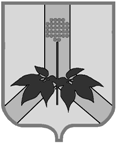 ДУМА ДАЛЬНЕРЕЧЕНСКОГО МУНИЦИПАЛЬНОГО РАЙОНАР Е Ш Е Н И Е28 июля 2020   года                                   г. Дальнереченск                                           № 772 Об утверждении Положения о нагрудном знаке депутата Думы Дальнереченского муниципального района В соответствии с Федеральным законом от 06.10.2003 N 131-ФЗ "Об общих принципах организации местного самоуправления в Российской Федерации", руководствуясь Уставом Дальнереченского муниципального района, Дума Дальнереченского муниципального районаРЕШИЛА:1. Утвердить Положение  нагрудном знаке депутата Думы Дальнереченского муниципального района.2. Настоящее решение вступает в силу со дня его принятия и подлежит обнародованию в установленном порядке.Председатель Думы Дальнереченскогомуниципального района 						Н. В. Гуцалюк Утверждено решением Думы Дальнереченского муниципального района от 28.07.2020 № 772Положение О нагрудном знаке депутата Думы Дальнереченского муниципального района 1. Общие положения1.1. Депутат Думы Дальнереченского муниципального района (далее по тексту - депутат) имеет удостоверение депутата Думы Дальнереченского муниципального района  и нагрудный знак депутата Думы Дальнереченского муниципального района (далее по тексту - нагрудный знак), которыми он пользуется в течение срока своих полномочий.1.2. Нагрудный знак вручается лично депутату председателем Думы Дальнереченского муниципального района на первом заседании Думы Дальнереченского муниципального района.1.3. Нагрудный знак носится на левой стороне груди.1.4. Депутат обязан обеспечить сохранность нагрудного знака в течение всего срока полномочий депутата.2. Порядок выдачи и возвратанагрудных знаков2.1. Факт выдачи нагрудного знака регистрируется в журнале учета и выдачи нагрудных знаков.2.2. По истечении срока полномочий депутата нагрудный знак остается у владельца, но при этом, право на ношение нагрудного знака – прекращается.2.4. В случае утери (порчи) нагрудного знака депутат подает на имя председателя Думы Дальнереченского муниципального района заявление о выдаче нового нагрудного знака, в заявлении  указывается  причина утери (порчи).2.6. С письменного разрешения председателя Думы Дальнереченского муниципального района депутату выдается новый нагрудный знак.3. Описание нагрудного знака3.1. Нагрудный знак представляет собой стилизованное изображение флага Дальнереченского муниципального района размером 32,0 x 19,5 мм.(приложение 1)4.2. Основа нагрудного знака изготавливается из сплава металлов.4.3. Базовый цвет метала – золото, поверхность нагрудного знака покрыта эмалью лазоревого цвета. На лазоревом фоне слева расположен герб Дальнереченского муниципального района, справа в четыре строки помещается надпись прописными буквами: "ДЕПУТАТ ДУМЫ ДАЛЬНЕРЕЧЕНСКОГО МУНИЦИПАЛЬНОГО РАЙОНА". Указанные слова выполняются  в золотом цвете, крепление -  простая безопасная булавка.____________________________________________________________________          Приложение 1к Положению о нагрудномзнаке депутата Думы Дальнереченского муниципального района 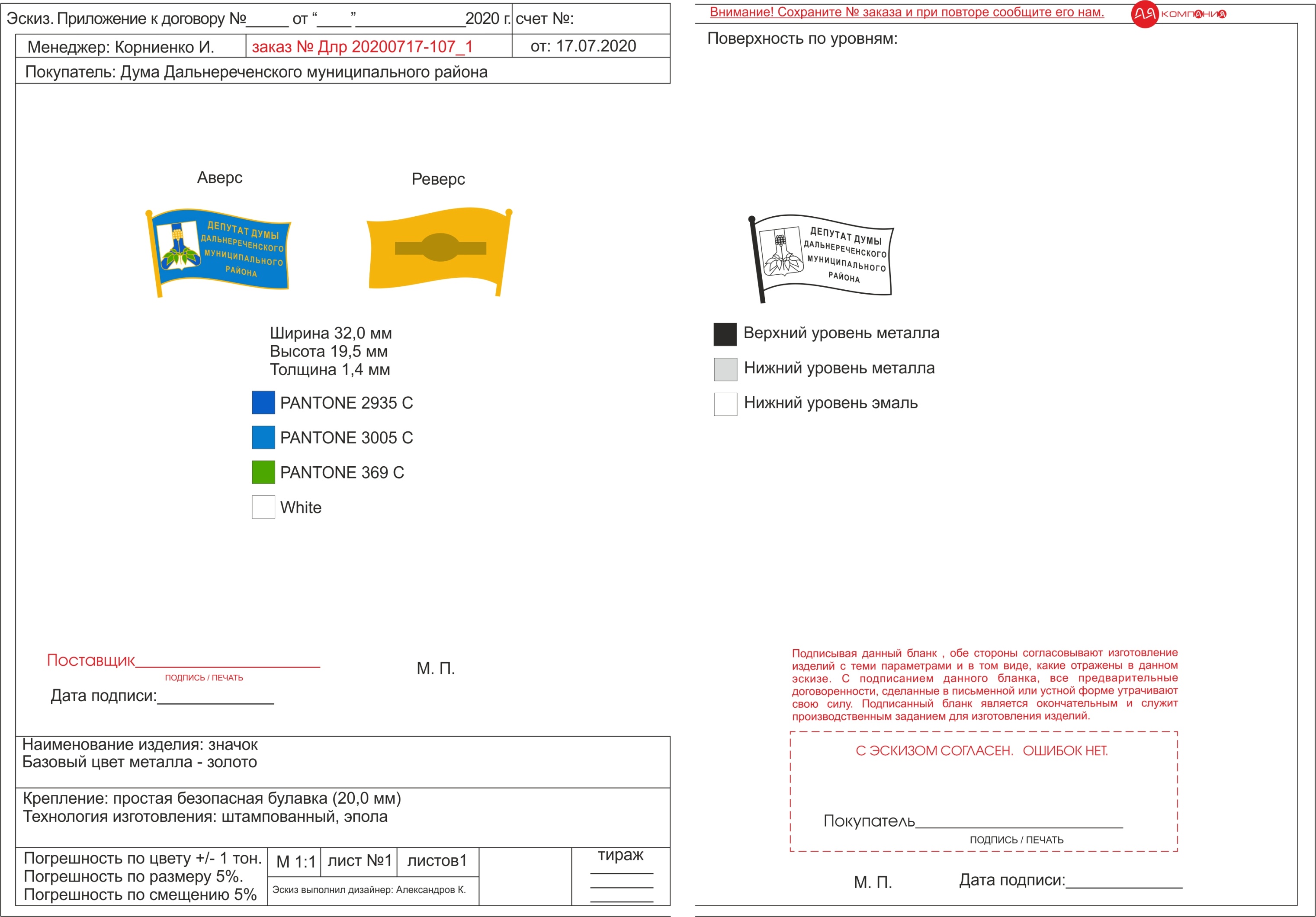 